Assessment Guidance Risk AssessmentRisk AssessmentRisk AssessmentRisk AssessmentRisk AssessmentRisk Assessment for the activity ofIrish DanceIrish DanceDate03/08/21Club or SocietyIrish Dance SocietyAssessorCarla Young (Teacher)Carla Young (Teacher)President or Students’ Union staff memberMegan ArmsonSigned off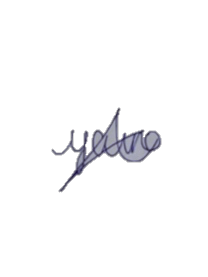 PART A PART A PART A PART A PART A PART A PART A PART A PART A PART A PART A (1) Risk identification(1) Risk identification(1) Risk identification(2) Risk assessment(2) Risk assessment(2) Risk assessment(2) Risk assessment(3) Risk management(3) Risk management(3) Risk management(3) Risk managementHazardPotential ConsequencesWho might be harmed(user; those nearby; those in the vicinity; members of the public)InherentInherentInherentResidualResidualResidualFurther controls (use the risk hierarchy)HazardPotential ConsequencesWho might be harmed(user; those nearby; those in the vicinity; members of the public)LikelihoodImpactScoreControl measures (use the risk hierarchy)LikelihoodImpactScoreFurther controls (use the risk hierarchy)FireFire SafetySociety members144Fire and smoke detectors in place in all SU spaces.Sufficient fire extinguishers presentFire exits clear at all times144These fire/smoke detectors must be checked regularlyCommittee training on use of fire extinguisher/fire safetyAnnual evaluationSociety members aware of fire evacuation protocol/procedureTripping/Falling over during classCould result in broken bones, sprained ankles, or just minor cuts and bruises.Individual and potentially those around them.313Admin controls – watching closely what goes on within classes.313Ensuring there is a sufficient amount of space for people to move within the class.For COVID-19 times, this is much easier to enforce as society members will be restricted and given a specific area in which to complete the activityPulling a muscle/InjuryCould result in physical harm to the body.Individual414Admin controls – appropriate warming up, stretching etc, to further prevent the risk of injury at every class414Making sure individuals are wearing suitable footwear – should be barefoot or in shoes, no socks (slip hazard)CD playerLots of wires, could trip over them.Individual, Society members.212Eliminate – cover up the wires and tape them down so they are secured.212Ensuring wires are checked at the beginning of each class.High-intensity activitiesCould result in an individual fainting etc.Individual/Society members 313Ensuring frequent breaks are givenEnsure members bring plenty of fluids - lots of water consumed to avoid injury or risk313Managing time for water breaks and keeping an eye on individuals.COVID-19Members of the society can catch COVID-19 and it can then be spread between other members. This can cause people to become very ill.Individual/ Society MembersAny vulnerable groups such as pregnant members and those with underlying health conditions 4520Find out who the vulnerable members are and make plans for those who are not comfortable to participate in person. Ensure everyone is aware not to come to class if they have covid-19 symptoms. Encourage frequent hand washing and wearing masks in common areas. Shared equipment such as dance shoes will have an isolation period in between classes.2510Provide online lessons for those unable to attend in person due to being high risk/ isolating.Offering people the safest available roles in an activity.Limit sharing of equipment meaning dancers can bring their own shoes where possible.PART B – Action PlanPART B – Action PlanPART B – Action PlanPART B – Action PlanPART B – Action PlanPART B – Action PlanPART B – Action PlanPART B – Action PlanRisk Assessment Action PlanRisk Assessment Action PlanRisk Assessment Action PlanRisk Assessment Action PlanRisk Assessment Action PlanRisk Assessment Action PlanRisk Assessment Action PlanRisk Assessment Action PlanPart no.Action to be taken, incl. CostBy whomTarget dateTarget dateReview dateOutcome at review dateOutcome at review date1Ensure any wires/trip hazards are avoided or taped downPresidentStart of term/ActivitiesStart of term/Activities10/20202Ensure a member of the committee is first aid trainedPresidentStart of term/ActivitiesStart of term/Activities10/20202 committee members are first-aid trained in case of one absence2 committee members are first-aid trained in case of one absence3Ensure members are aware on latest covid-19 regulations.PresidentStart of term/ActivitiesStart of term/Activities10/202045678Responsible Committee member’s signature: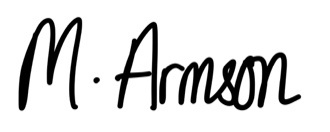 Responsible Committee member’s signature:Responsible Committee member’s signature:Responsible Committee member’s signature:Responsible Committee member’s signature:Responsible manager’s signature: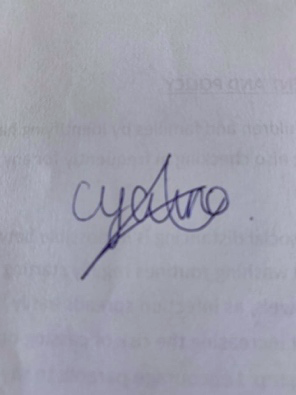 Responsible manager’s signature:Responsible manager’s signature:Print name:MEGAN ARMSONPrint name:MEGAN ARMSONPrint name:MEGAN ARMSONPrint name:MEGAN ARMSONDate:02.08.2021Print name:CARLA YOUNGPrint name:CARLA YOUNGDate:03.08.2021EliminateRemove the hazard wherever possible which negates the need for further controlsIf this is not possible then explain whySubstituteReplace the hazard with one less hazardousIf not possible then explain whyPhysical controlsExamples: enclosure, fume cupboard, glove boxLikely to still require admin controls as wellAdmin controlsExamples: training, supervision, signagePersonal protectionExamples: respirators, safety specs, glovesLast resort as it only protects the individualLIKELIHOOD5510152025LIKELIHOOD448121620LIKELIHOOD33691215LIKELIHOOD2246810LIKELIHOOD11234512345IMPACTIMPACTIMPACTIMPACTIMPACTImpactImpactHealth & Safety1Trivial - insignificantVery minor injuries e.g. slight bruising2MinorInjuries or illness e.g. small cut or abrasion which require basic first aid treatment even in self-administered.  3ModerateInjuries or illness e.g. strain or sprain requiring first aid or medical support. 4Major Injuries or illness e.g. broken bone requiring medical support >24 hours and time off work >4 weeks.5Severe – extremely significantFatality or multiple serious injuries or illness requiring hospital admission or significant time off work.LikelihoodLikelihood1Rare e.g. 1 in 100,000 chance or higher2Unlikely e.g. 1 in 10,000 chance or higher3Possible e.g. 1 in 1,000 chance or higher4Likely e.g. 1 in 100 chance or higher5Very Likely e.g. 1 in 10 chance or higher